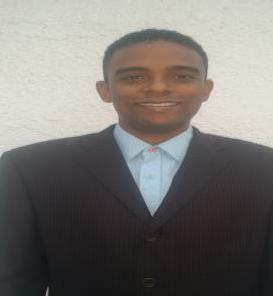 KASSIM Kaseem.380999@2freemail.com PERSONAL INFORMATIONNationality: KenyanMarital Status: SingleReligion: MuslimLanguages: English, Swahili, Hindi/Urdu, ArabicDate of Birth: 18th July 1991SUMMARY PROFILE AND CAREER OBJECTIVEI am a young man who enjoys working with others as a team. I pay attention to detail and quick to learn new concepts and to adopt to my work environment. I am highly motivated and can work with minimal supervision. I am a person who enjoys challenges and gain a great self-satisfaction when I complete the goals and tasks assigned to me in a timely fashion. I am currently looking for a full-time position in a creative and challenging environment in order to build on my marketing skills and to gain more exposure and experience in the fieldEXPERIENCE•	National Bank of Kenya	July 2016 - Nov 2016National Amanah (Islamic Banking) as a Direct Sales Representative where I was In charge of developing new business prospects in specific geographic areas through cold calls while interacting with existing customers to increase sales of the bank's products and services.•	Radio Salaam	Feb 2017 - Dec 2017Marketing Department where I oversaw Outsourcing for clients to advertise with our media channel, writing of marketing proposals, directly contacted clients and made payment follow ups, advisedclients in regard to our brands and creative department where I prepared advertisement scripts for voicing.•	Makadara Youth Group	Jan 2018 - CurrentOne of the founders and active members of M.Y.G where our functions were creating drug awareness among the youth and its adverse effect in life and also raising funds for the needy and drug addicts1 | 2EDUCATION2011–2016: Bachelors of Science in International Business Administration-Marketing ConcentrationUNITED STATES INTERNATIONAL UNIVERSITY(USIU), Nairobi, Kenya.2006-2011: International General Certificate of Secondary Education (IGCSE) PRISTINE PRIVATE SCHOOL. Dubai, U.A.E2003-2006: Kenyan Certificate of Primary Education (KCPE) QUBAA ACADEMY PRIMARY SCHOOL. Mombasa, Kenya.TECHNICAL SKILLS AND KEY COMPETENCIESGood persuasion and lobbying skillsExcellent interpersonal and communication skills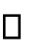 •	Good ability to identify and interpret business needs in a cross-cultural environment Good analytical skills and having ability to work well under pressure.Well Equipped in Microsoft Office (Word/Excel/PowerPoint/Outlook)HOBBIESTravellingSocializingSwimmingFootballCommunity Service2 | 2